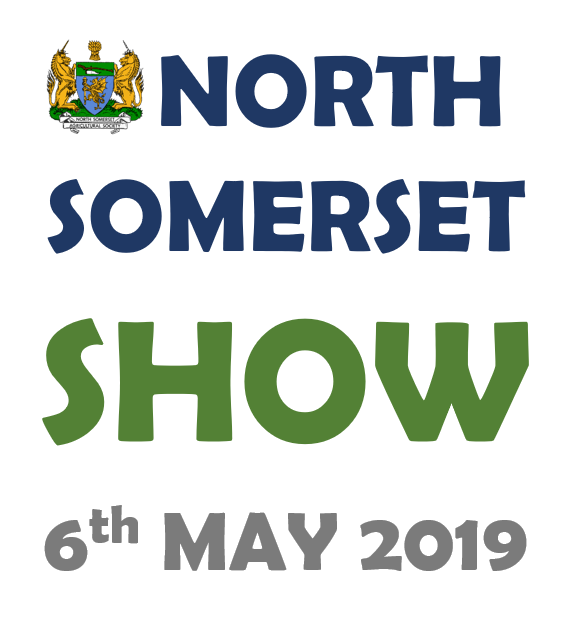 North Somerset Show – Carer / PA ticket schemeCustomer Name (purchaser of ticket & named person on supporting evidence)Postal AddressEmail AddressContact Telephone NumberTicket Order Reference NumberSupporting Evidence Submitted